2 ноября  2021  года  социальным  педагогом  Бейсекеевой З.Р. с учащимися  5-х классов  проведена  беседа «Доброта –спасет мир».    Цель: ознакомить учащихся с общечеловеческими ценностями, воспитывать доброжелательность, умение видеть красоту и героизм в простом и обыденном, умение дарить тепло и доброту, учить вежливому общению в семье и в коллективе, различать добро и зло, расширять словарный запас, побуждать совершать добрые поступки, способствовать развитию у детей ответственности за свои поступки, воспитывать у детей стремление к самовоспитанию.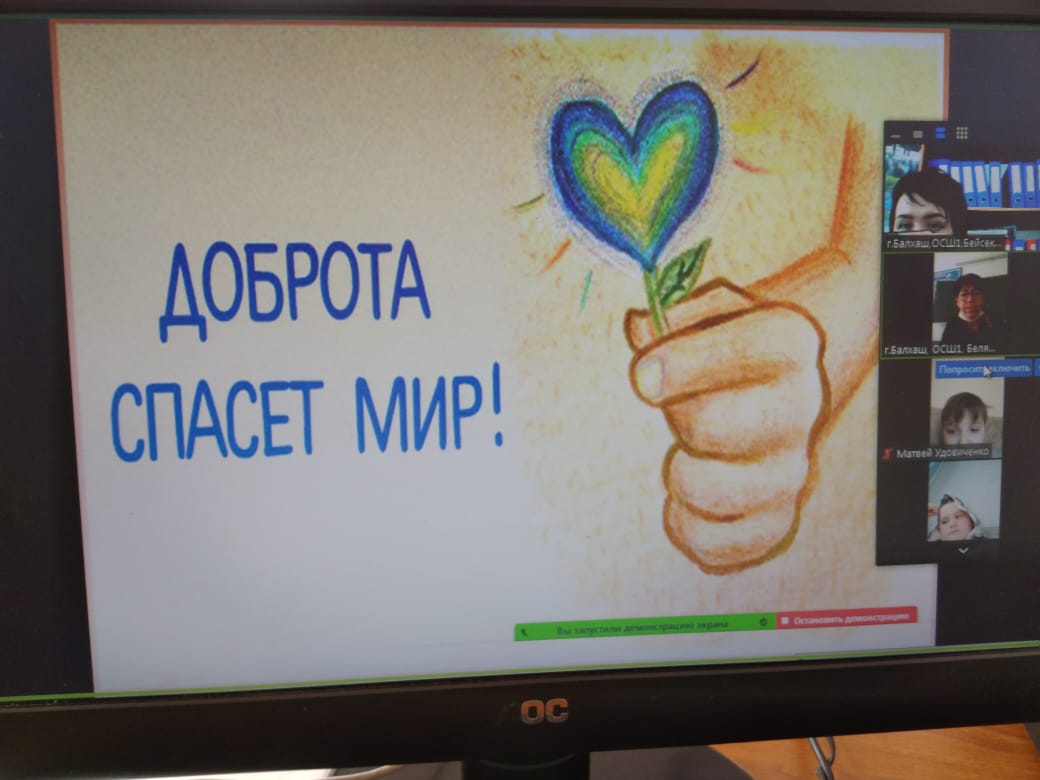 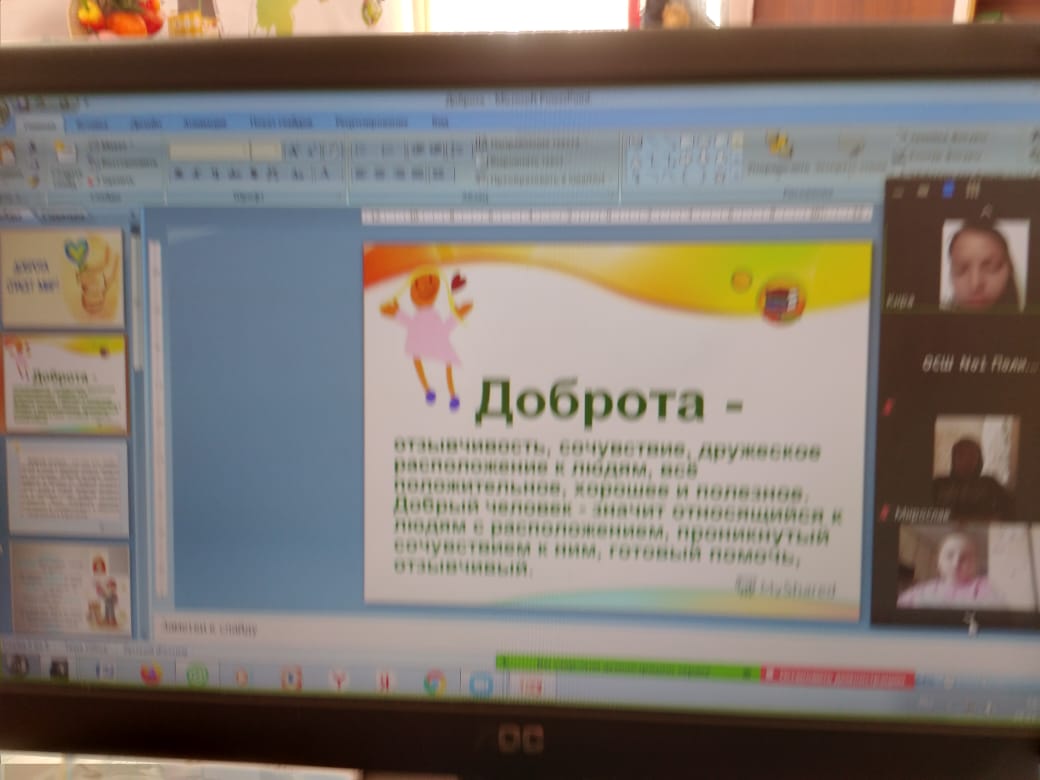 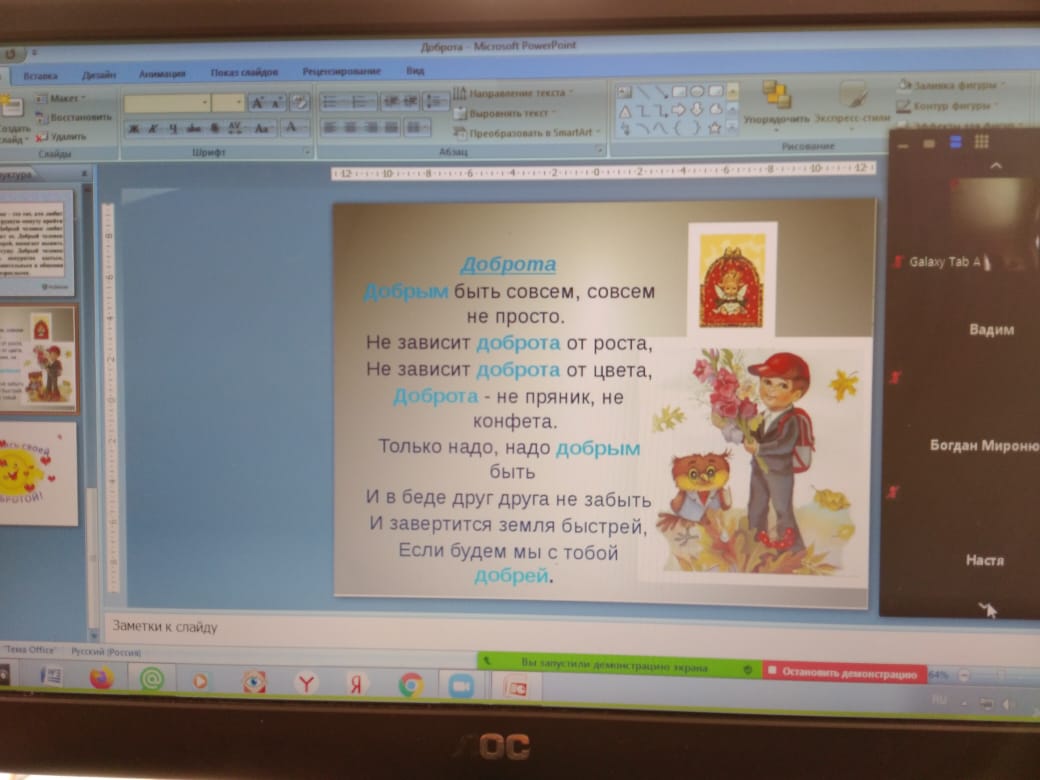 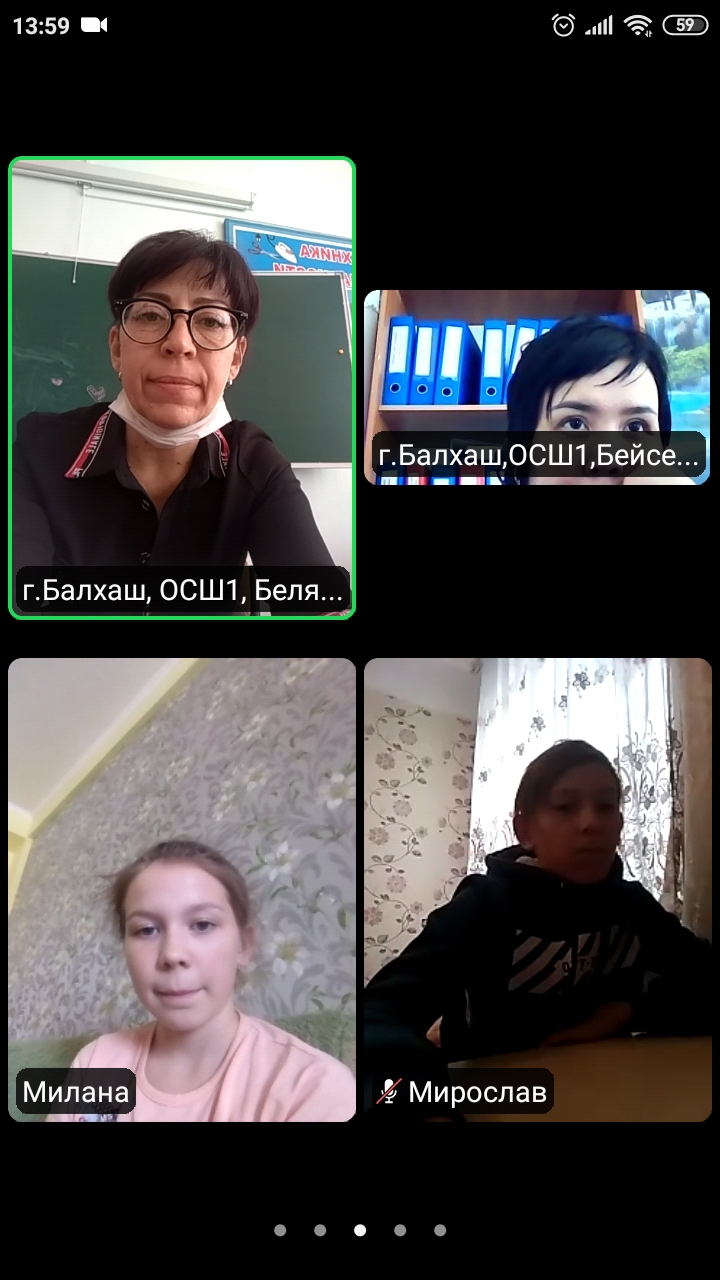 